 January 2021 – Lunch 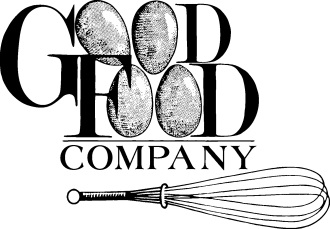 (V) Vegetarian meal            *Whole grain	#Gluten free                         ^Vegan	 February 2021 – Lunch (V) Vegetarian meal            *Whole grain	#Gluten free                         ^Vegan	 March 2021 – Lunch (V) Vegetarian meal            *Whole grain	#Gluten free                         ^Vegan April 2021 – Lunch (V) Vegetarian meal            *Whole grain	#Gluten free                         ^Vegan May 2021 – Lunch (V) Vegetarian meal            *Whole grain	#Gluten free                         ^Vegan June 2021 – Lunch (V) Vegetarian meal            *Whole grain	#Gluten free                         ^Vegan July 2021 – Lunch (V) Vegetarian meal            *Whole grain	#Gluten free                         ^Vegan August 2021 – Lunch (V) Vegetarian meal            *Whole grain	#Gluten free                         ^Vegan September 2021 – Lunch (V) Vegetarian meal            *Whole grain	#Gluten free                         ^VeganMondayTuesdayWednesdayThursdayFridayAge appropriate milk must be served with lunchFresh fruits include but are not limited to:  apples, oranges, bananas, pears, tangerines, cantaloupes, plums, nectarines, watermelons, strawberries, blueberries, peaches, honeydew, cantaloupes.  Fruit will be served as it is in season and as it becomes ripe.This institution is an equal opportunity provider1CLOSED FOR NEW YEARS DAY4Power veggie beef & chicken stew(V) Black bean tortilla soup^Spinach salad Whole wheat bread/butter*Fresh fruit 5Turkey meatloaf  (V) French lentils w/ thyme^Mashed sweet potatoes Whole wheat bread/butter*Fresh fruit 6Dirty brown rice with beef*(V) Dirty brown rice^Apple coleslawFresh fruit 7Bean, corn, & chicken quesadilla(V) Bean, corn & cheese quesadillaWith whole wheat tortilla *Green BeansFresh fruit 8(V) Lasagna Tossed saladFresh fruit 
11Whole wheat ziti with chicken *(V) Lentil penne & tomato sauce w/ soy *#^Grated cheese Tossed saladFresh fruit12Chicken chili (V) Veg out chili^Broccoli & cheese saladWhole wheat bread/butter*Fresh fruit13(V) Ravioli w/olive oil, tomato sauce & fresh basil Peas Fresh fruit14Hamburger slider(V) Black bean burger #^Bean medley*Whole wheat roll Fresh fruit 15BBQ chicken leg(V) Mushroom stroganoff ^California blend vegetables *Whole wheat bread/butter Fresh fruit18CLOSED FOR MLK JR DAY19Turkey sloppy joe (V) Vegetarian sloppy joe ^Corn & edamame*Whole wheat roll Fresh fruit 20(V) Whole grain cheese melt *Tomato alphabet soup Fresh fruit 21Maryland-style chicken(V) Broccoli & cheddar quinoa w/brown rice *Sugar snaps & carrots*Whole wheat bread/butter Fresh fruit 22(V) Whole wheat macaroni & cheese*Mixed vegetables Fresh fruit 25Whole wheat Turk-a-roni* (V) White bean mushroom soup^Grated cheese Southwest salad Fresh fruit	26(V) Whole grain pizza*Garden saladFresh fruit 27Chicken patty Tuscan bean and garlic soup(V) Veggie nuggetsWhole wheat bread/butter*Fresh fruit 28(V) Spinach manicottiWinter blend vegetablesWhole wheat bread/butter*Fresh fruit29(V) Beans & Brown rice^Tossed saladTortilla* Fresh fruitMondayTuesdayWednesdayThursdayFriday1Chicken Alfredo with tri-color pasta(V) Tri-color pasta alfredoSaladFresh fruit 2(V) Quiche Peas Whole wheat bread/butter*Fresh fruit 3Spaghetti & meat sauce* (V) Spaghetti & tomato sauce w/ soy #^Grated cheese Spinach saladFresh fruit 4Chicken leg w/ buttermilk gravy(V) Picadillo^ Zucchini & yellow squashWhole wheat bread/butter *Fresh fruit 5Turkey taco w/whole wheat Tortilla*(V) Beans & brown rice burrito*^Corn Grated cheese Fresh fruit8Power veggie beef & chicken stew(V) Black bean tortilla soup^Spinach salad Whole wheat bread/butter*Fresh fruit 9Turkey meatloaf  (V) French lentils w/ thyme^Mashed sweet potatoes Whole wheat bread/butter*Fresh fruit 10Dirty brown rice with beef*(V) Dirty brown rice^Apple coleslawFresh fruit 11Bean, corn, & chicken quesadilla(V) Bean, corn & cheese quesadillaWith whole wheat tortilla *Green BeansFresh fruit 12(V) Lasagna Tossed saladFresh fruit 
15CLOSED FOR PRESIDENTS DAY16Whole wheat ziti with chicken *(V) Lentil penne & tomato sauce w/ soy *#^Grated cheese Tossed saladFresh fruit17Chicken chili (V) Veg out chili^Broccoli & cheese saladWhole wheat bread/butter*Fresh fruit18 (V) Ravioli w/olive oil, tomato sauce & fresh basil Peas Fresh fruit19Hamburger slider(V) Black bean burger #^Bean medley*Whole wheat roll Fresh fruit22Turkey sloppy joe (V) Vegetarian sloppy joe ^Corn & edamame*Whole wheat roll Fresh fruit 23(V) Whole grain cheese melt *Tomato alphabet soup Fresh fruit 24Shepherd’s Pie(V) Chickpea curry with potatoes^Pineapple/mango coleslaw*Whole wheat bread/butterFresh fruit25Maryland-style chicken(V) Broccoli & cheddar quinoa w/brown rice *Sugar snaps & carrots*Whole wheat bread/butter Fresh fruit 26(V) Whole wheat macaroni & cheese*Mixed vegetables Fresh fruit Age appropriate milk must be served with lunchFresh fruits include but are not limited to:  apples, oranges, bananas, pears, tangerines, cantaloupes, plums, nectarines, watermelons, strawberries, blueberries, peaches, honeydew, cantaloupes.  Fruit will be served as it is in season and as it becomes ripe.This institution is an equal opportunity providerMondayTuesdayWednesdayThursdayFriday1Whole wheat Turk-a-roni* (V) White bean mushroom soup^Grated cheese Southwest salad Fresh fruit	2(V) Whole grain pizza*Garden saladFresh fruit 3Chicken nuggets (V) Veggie nuggetsPotato soup Whole wheat bread/butter*Fresh fruit 4(V) Spinach manicottiWinter blend vegetablesWhole wheat bread/butter*Fresh fruit5(V) Beans & Brown rice^Tossed saladTortilla* Fresh fruit8Chicken Alfredo with tri-color pasta(V) Tri-color pasta alfredoSaladFresh fruit 9(V) Broccoli Quiche Peas Whole wheat bread/butter*Fresh fruit 10Spaghetti & meat sauce* (V) Spaghetti & tomato sauce w/ soy #^Grated cheese Spinach saladFresh fruit 11Chicken leg w/ buttermilk gravy(V) Picadillo^ Zucchini & yellow squashWhole wheat bread/butter *Fresh fruit 12Turkey taco w/whole wheat Tortilla*(V) Beans & brown rice burrito*^Corn Grated cheese Fresh fruit15Power veggie beef & chicken stew(V) Black bean tortilla soup^Spinach salad Whole wheat bread/butter*Fresh fruit 16Turkey meatloaf  (V) French lentils w/ thyme^Mashed sweet potatoes Whole wheat bread/butter*Fresh fruit 17Dirty brown rice with beef*(V) Dirty brown rice^Apple coleslawFresh fruit 18Bean, corn, & chicken quesadilla(V) Bean, corn & cheese quesadillaWith whole wheat tortilla *Green BeansFresh fruit 19(V) Lasagna Tossed saladFresh fruit 
22Whole wheat ziti with chicken *(V) Lentil penne & tomato sauce w/ soy *#^Grated cheese Tossed saladFresh fruit23Chicken chili (V) Veg out chili^Broccoli & cheese saladWhole wheat bread/butter*Fresh fruit24(V) Ravioli w/olive oil, tomato sauce & fresh basil Peas Fresh fruit25Hamburger slider(V) Black bean burger #^Bean medley*Whole wheat roll Fresh fruit 26BBQ chicken leg(V) Mushroom stroganoff ^California blend vegetables *Whole wheat bread/butter Fresh fruit29Turkey sloppy joe (V) Vegetarian sloppy joe ^Corn & edamame*Whole wheat roll Fresh fruit 30(V) Whole grain cheese melt *Tomato alphabet soup Fresh fruit 31Shepherd’s Pie(V) Chickpea curry with potatoes^Pineapple/mango coleslaw*Whole wheat bread/butterFresh fruitAge appropriate milk must be served with lunchFresh fruits include but are not limited to:  apples, oranges, bananas, pears, tangerines, cantaloupes, plums, nectarines, watermelons, strawberries, blueberries, peaches, honeydew, cantaloupes.  Fruit will be served as it is in season and as it becomes ripe.This institution is an equal opportunity providerMondayTuesdayWednesdayThursdayFridayAge appropriate milk must be served with lunchFresh fruits include but are not limited to:  apples, oranges, bananas, pears, tangerines, cantaloupes, plums, nectarines, watermelons, strawberries, blueberries, peaches, honeydew, cantaloupes.  Fruit will be served as it is in season and as it becomes ripe.This institution is an equal opportunity provider1Maryland-style chicken(V) Broccoli & cheddar quinoa w/brown rice *Sugar snaps & carrots*Whole wheat bread/butter Fresh fruit 2(V) Whole wheat macaroni & cheese*Mixed vegetables Fresh fruit 5Whole wheat Turk-a-roni* (V) White bean mushroom soup^Grated cheese Southwest salad Fresh fruit	6(V) Whole grain pizza*Garden saladFresh fruit 7Chicken patty Tuscan bean and garlic soup(V) Veggie nuggetsWhole wheat bread/butter*Fresh fruit 8(V) Spinach manicottiWinter blend vegetablesWhole wheat bread/butter*Fresh fruit9(V) Beans & Brown rice^Tossed saladTortilla* Fresh fruit12Chicken Alfredo with tri-color pasta(V) Tri-color pasta alfredoSaladFresh fruit 13(V) Quiche Peas Whole wheat bread/butter*Fresh fruit 14Spaghetti & meat sauce* (V) Spaghetti & tomato sauce w/ soy #^Grated cheese Spinach saladFresh fruit 15Chicken leg w/ buttermilk gravy(V) Picadillo^ Zucchini & yellow squashWhole wheat bread/butter *Fresh fruit 16Turkey taco w/whole wheat Tortilla*(V) Beans & brown rice burrito*^Corn Grated cheese Fresh fruit19Power veggie beef & chicken stew(V) Black bean tortilla soup^Spinach salad Whole wheat bread/butter*Fresh fruit 20Turkey meatloaf  (V) French lentils w/ thyme^Mashed sweet potatoes Whole wheat bread/butter*Fresh fruit 21Dirty brown rice with beef*(V) Dirty brown rice^Apple coleslawFresh fruit 22Bean, corn, & chicken quesadilla(V) Bean, corn & cheese quesadillaWith whole wheat tortilla *Green BeansFresh fruit 23(V) Lasagna Tossed saladFresh fruit 
26Whole wheat ziti with chicken *(V) Lentil penne & tomato sauce w/ soy *#^Grated cheese Tossed saladFresh fruit27Chicken chili (V) Veg out chili^Broccoli & cheese saladWhole wheat bread/butter*Fresh fruit28(V) Ravioli w/olive oil, tomato sauce & fresh basil Peas Fresh fruit29Hamburger slider(V) Black bean burger #^Bean medley*Whole wheat roll Fresh fruit 30BBQ chicken leg(V) Mushroom stroganoff ^California blend vegetables *Whole wheat bread/butter Fresh fruitMondayTuesdayWednesdayThursdayFriday3Turkey sloppy joe (V) Vegetarian sloppy joe ^Corn & edamame*Whole wheat roll Fresh fruit 4(V) Whole grain cheese melt *Tomato alphabet soup Fresh fruit 5Shepherd’s Pie(V) Chickpea curry with potatoes^Pineapple/mango coleslaw*Whole wheat bread/butterFresh fruit6Maryland-style chicken(V) Broccoli & cheddar quinoa w/brown rice *Sugar snaps & carrots*Whole wheat bread/butter Fresh fruit 7(V) Whole wheat macaroni & cheese*Mixed vegetables Fresh fruit 10Whole wheat Turk-a-roni* (V) White bean mushroom soup^Grated cheese Southwest salad Fresh fruit	11(V) Whole grain pizza*Garden saladFresh fruit 12Chicken nuggets (V) Veggie nuggetsPotato soup Whole wheat bread/butter*Fresh fruit 13(V) Spinach manicottiWinter blend vegetablesWhole wheat bread/butter*Fresh fruit14(V) Beans & Brown rice^Tossed saladTortilla* Fresh fruit17Chicken Alfredo with tri-color pasta(V) Tri-color pasta alfredoSaladFresh fruit 18(V) Broccoli Quiche Peas Whole wheat bread/butter*Fresh fruit 19Spaghetti & meat sauce* (V) Spaghetti & tomato sauce w/ soy #^Grated cheese Spinach saladFresh fruit 20Chicken leg w/ buttermilk gravy(V) Picadillo^ Zucchini & yellow squashWhole wheat bread/butter *Fresh fruit 21Turkey taco w/whole wheat Tortilla*(V) Beans & brown rice burrito*^Corn Grated cheese Fresh fruit24Power veggie beef & chicken stew(V) Black bean tortilla soup^Spinach salad Whole wheat bread/butter*Fresh fruit 25Turkey meatloaf  (V) French lentils w/ thyme^Mashed sweet potatoes Whole wheat bread/butter*Fresh fruit 26Dirty brown rice with beef*(V) Dirty brown rice^Apple coleslawFresh fruit 27Bean, corn, & chicken quesadilla(V) Bean, corn & cheese quesadillaWith whole wheat tortilla *Green BeansFresh fruit 28(V) Lasagna Tossed saladFresh fruit 
31CLOSED FOR MEMORIAL DAYAge appropriate milk must be served with lunchFresh fruits include but are not limited to:  apples, oranges, bananas, pears, tangerines, cantaloupes, plums, nectarines, watermelons, strawberries, blueberries, peaches, honeydew, cantaloupes.  Fruit will be served as it is in season and as it becomes ripe.This institution is an equal opportunity providerMondayTuesdayWednesdayThursdayFriday1Whole wheat ziti with chicken *(V) Lentil penne & tomato sauce w/ soy *#^Grated cheese Tossed saladFresh fruit2Chicken chili (V) Veg out chili^Broccoli & cheese saladWhole wheat bread/butter*Fresh fruit3(V) Ravioli w/olive oil, tomato sauce & fresh basil Peas Fresh fruit4Hamburger slider(V) Black bean burger #^Bean medley*Whole wheat roll Fresh fruit7Turkey sloppy joe (V) Vegetarian sloppy joe ^Corn & edamame*Whole wheat roll Fresh fruit 8(V) Whole grain cheese melt *Tomato alphabet soup Fresh fruit 9Shepherd’s Pie(V) Chickpea curry with potatoes^Pineapple/mango coleslaw*Whole wheat bread/butterFresh fruit10Maryland-style chicken(V) Broccoli & cheddar quinoa w/brown rice *Sugar snaps & carrots*Whole wheat bread/butter Fresh fruit 11(V) Whole wheat macaroni & cheese*Mixed vegetables Fresh fruit 14Whole wheat Turk-a-roni* (V) White bean mushroom soup^Grated cheese Southwest salad Fresh fruit	15(V) Whole grain pizza*Garden saladFresh fruit 16Chicken patty Tuscan bean and garlic soup(V) Veggie nuggetsWhole wheat bread/butter*Fresh fruit 17(V) Spinach manicottiWinter blend vegetablesWhole wheat bread/butter*Fresh fruit18(V) Beans & Brown rice^Tossed saladTortilla* Fresh fruit21Chicken Alfredo with tri-color pasta(V) Tri-color pasta alfredoSaladFresh fruit 22(V) Quiche Peas Whole wheat bread/butter*Fresh fruit 23Spaghetti & meat sauce* (V) Spaghetti & tomato sauce w/ soy #^Grated cheese Spinach saladFresh fruit 24Chicken leg w/ buttermilk gravy(V) Picadillo^ Zucchini & yellow squashWhole wheat bread/butter *Fresh fruit 25Turkey taco w/whole wheat Tortilla*(V) Beans & brown rice burrito*^Corn Grated cheese Fresh fruit28Power veggie beef & chicken stew(V) Black bean tortilla soup^Spinach salad Whole wheat bread/butter*Fresh fruit 29Turkey meatloaf  (V) French lentils w/ thyme^Mashed sweet potatoes Whole wheat bread/butter*Fresh fruit 30Dirty brown rice with beef*(V) Dirty brown rice^Apple coleslawFresh fruit Age appropriate milk must be served with lunchFresh fruits include but are not limited to:  apples, oranges, bananas, pears, tangerines, cantaloupes, plums, nectarines, watermelons, strawberries, blueberries, peaches, honeydew, cantaloupes.  Fruit will be served as it is in season and as it becomes ripe.This institution is an equal opportunity providerMondayTuesdayWednesdayThursdayFridayAge appropriate milk must be served with lunchFresh fruits include but are not limited to:  apples, oranges, bananas, pears, tangerines, cantaloupes, plums, nectarines, watermelons, strawberries, blueberries, peaches, honeydew, cantaloupes.  Fruit will be served as it is in season and as it becomes ripe.This institution is an equal opportunity provider1Bean, corn, & chicken quesadilla(V) Bean, corn & cheese quesadillaWith whole wheat tortilla *Green BeansFresh fruit 2(V) Lasagna Tossed saladFresh fruit 
5CLOSED FOR INDEPENDENCE DAY6Whole wheat ziti with chicken *(V) Lentil penne & tomato sauce w/ soy *#^Grated cheese Tossed saladFresh fruit7Chicken chili (V) Veg out chili^Broccoli & cheese saladWhole wheat bread/butter*Fresh fruit8(V) Ravioli w/olive oil, tomato sauce & fresh basil Peas Fresh fruit 9Hamburger slider(V) Black bean burger #^Bean medley*Whole wheat roll Fresh fruit12Turkey sloppy joe (V) Vegetarian sloppy joe ^Corn & edamame*Whole wheat roll Fresh fruit 13(V) Whole grain cheese melt *Tomato alphabet soup Fresh fruit 14Shepherd’s Pie(V) Chickpea curry with potatoes^Pineapple/mango coleslaw*Whole wheat bread/butterFresh fruit15Maryland-style chicken(V) Broccoli & cheddar quinoa w/brown rice *Sugar snaps & carrots*Whole wheat bread/butter Fresh fruit 16(V) Whole wheat macaroni & cheese*Mixed vegetables Fresh fruit 19Whole wheat Turk-a-roni* (V) White bean mushroom soup^Grated cheese Southwest salad Fresh fruit	20(V) Whole grain pizza*Garden saladFresh fruit 21Chicken nuggets (V) Veggie nuggetsPotato soup Whole wheat bread/butter*Fresh fruit 22(V) Spinach manicottiWinter blend vegetablesWhole wheat bread/butter*Fresh fruit23(V) Beans & Brown rice^Tossed saladTortilla* Fresh fruit26Chicken Alfredo with tri-color pasta(V) Tri-color pasta alfredoSaladFresh fruit 27(V) Broccoli Quiche Peas Whole wheat bread/butter*Fresh fruit 28Spaghetti & meat sauce* (V) Spaghetti & tomato sauce w/ soy #^Grated cheese Spinach saladFresh fruit 29Chicken leg w/ buttermilk gravy(V) Picadillo^ Zucchini & yellow squashWhole wheat bread/butter *Fresh fruit 30Turkey taco w/whole wheat Tortilla*(V) Beans & brown rice burrito*^Corn Grated cheese Fresh fruitMondayTuesdayWednesdayThursdayFriday2Power veggie beef & chicken stew(V) Black bean tortilla soup^Spinach salad Whole wheat bread/butter*Fresh fruit 3Turkey meatloaf  (V) French lentils w/ thyme^Mashed sweet potatoes Whole wheat bread/butter*Fresh fruit 4Dirty brown rice with beef*(V) Dirty brown rice^Apple coleslawFresh fruit 5Bean, corn, & chicken quesadilla(V) Bean, corn & cheese quesadillaWith whole wheat tortilla *Green BeansFresh fruit 6(V) Lasagna Tossed saladFresh fruit 
9Whole wheat ziti with chicken *(V) Lentil penne & tomato sauce w/ soy *#^Grated cheese Tossed saladFresh fruit10Chicken chili (V) Veg out chili^Broccoli & cheese saladWhole wheat bread/butter*Fresh fruit11(V) Ravioli w/olive oil, tomato sauce & fresh basil Peas Fresh fruit12Hamburger slider(V) Black bean burger #^Bean medley*Whole wheat roll Fresh fruit 13BBQ chicken leg(V) Mushroom stroganoff ^California blend vegetables *Whole wheat bread/butter Fresh fruit16Turkey sloppy joe (V) Vegetarian sloppy joe ^Corn & edamame*Whole wheat roll Fresh fruit 17(V) Whole grain cheese melt *Tomato alphabet soup Fresh fruit 18Shepherd’s Pie(V) Chickpea curry with potatoes^Pineapple/mango coleslaw*Whole wheat bread/butterFresh fruit19Maryland-style chicken(V) Broccoli & cheddar quinoa w/brown rice *Sugar snaps & carrots*Whole wheat bread/butter Fresh fruit 20(V) Whole wheat macaroni & cheese*Mixed vegetables Fresh fruit 23Whole wheat Turk-a-roni* (V) White bean mushroom soup^Grated cheese Southwest salad Fresh fruit	24(V) Whole grain pizza*Garden saladFresh fruit 25Chicken patty Tuscan bean and garlic soup(V) Veggie nuggetsWhole wheat bread/butter*Fresh fruit 26(V) Spinach manicottiWinter blend vegetablesWhole wheat bread/butter*Fresh fruit27(V) Beans & Brown rice^Tossed saladTortilla* Fresh fruit30Chicken Alfredo with tri-color pasta(V) Tri-color pasta alfredoSaladFresh fruit 31(V) Quiche Peas Whole wheat bread/butter*Fresh fruit Age appropriate milk must be served with lunchFresh fruits include but are not limited to:  apples, oranges, bananas, pears, tangerines, cantaloupes, plums, nectarines, watermelons, strawberries, blueberries, peaches, honeydew, cantaloupes.  Fruit will be served as it is in season and as it becomes ripe.This institution is an equal opportunity providerMondayTuesdayWednesdayThursdayFridayAge appropriate milk must be served with lunchFresh fruits include but are not limited to:  apples, oranges, bananas, pears, tangerines, cantaloupes, plums, nectarines, watermelons, strawberries, blueberries, peaches, honeydew, cantaloupes.  Fruit will be served as it is in season and as it becomes ripe.This institution is an equal opportunity provider1Spaghetti & meat sauce* (V) Spaghetti & tomato sauce w/ soy #^Grated cheese Spinach saladFresh fruit 2Chicken leg w/ buttermilk gravy(V) Picadillo^ Zucchini & yellow squashWhole wheat bread/butter *Fresh fruit 3Turkey taco w/whole wheat Tortilla*(V) Beans & brown rice burrito*^Corn Grated cheese Fresh fruit6CLOSED FOR LABOR DAY7Power veggie beef & chicken stew(V) Black bean tortilla soup^Spinach salad Whole wheat bread/butter*Fresh fruit 8Turkey meatloaf  (V) French lentils w/ thyme^Mashed sweet potatoes Whole wheat bread/butter*Fresh fruit9Dirty brown rice with beef*(V) Dirty brown rice^Apple coleslawFresh fruit10(V) Lasagna Tossed saladFresh fruit 
13Whole wheat ziti with chicken *(V) Lentil penne & tomato sauce w/ soy *#^Grated cheese Tossed saladFresh fruit14Chicken chili (V) Veg out chili^Broccoli & cheese saladWhole wheat bread/butter*Fresh fruit15(V) Ravioli w/olive oil, tomato sauce & fresh basil Peas Fresh fruit16Hamburger slider(V) Black bean burger #^Bean medley*Whole wheat roll Fresh fruit 17BBQ chicken leg(V) Mushroom stroganoff ^California blend vegetables *Whole wheat bread/butter Fresh fruit20Turkey sloppy joe (V) Vegetarian sloppy joe ^Corn & edamame*Whole wheat roll Fresh fruit 21(V) Whole grain cheese melt *Tomato alphabet soup Fresh fruit 22Shepherd’s Pie(V) Chickpea curry with potatoes^Pineapple/mango coleslaw*Whole wheat bread/butterFresh fruit23Maryland-style chicken(V) Broccoli & cheddar quinoa w/brown rice *Sugar snaps & carrots*Whole wheat bread/butter Fresh fruit 24(V) Whole wheat macaroni & cheese*Mixed vegetables Fresh fruit 27Whole wheat Turk-a-roni* (V) White bean mushroom soup^Grated cheese Southwest salad Fresh fruit	28(V) Whole grain pizza*Garden saladFresh fruit 29Chicken nuggets (V) Veggie nuggetsPotato soup Whole wheat bread/butter*Fresh fruit 30(V) Spinach manicottiWinter blend vegetablesWhole wheat bread/butter*Fresh fruit